	На обновлённом Центральном парке г.Гудермес  состоялись состязания по перетягиванию каната среди учащихся МБОУ СШ г.Гудермес, которые были посвящены Новогодним праздникам и прошли под девизами «Спорт против наркотиков» и «Мы против терроризма и экстремизма». 	Организатором турнира выступил отдел физической культуры и спорта администрации Гудермесского муниципального района. В соревнованиях приняли участие команды, состоящие из 5 человек, из 9 городских школ и 1 Брагунской сельской школы. 	Соревнования прошли по олимпийской системе с выбыванием проигравшей команды. В  результате упорных состязаний в финал вышли команды Брагунской сельской школы и Гудермесской гимназии №3 имени Даны Дадаговой. Финальная встреча завершилась победой Брагунской команды. 	Команды, занявшие призовые места, были награждены дипломами, медалями и кубками. 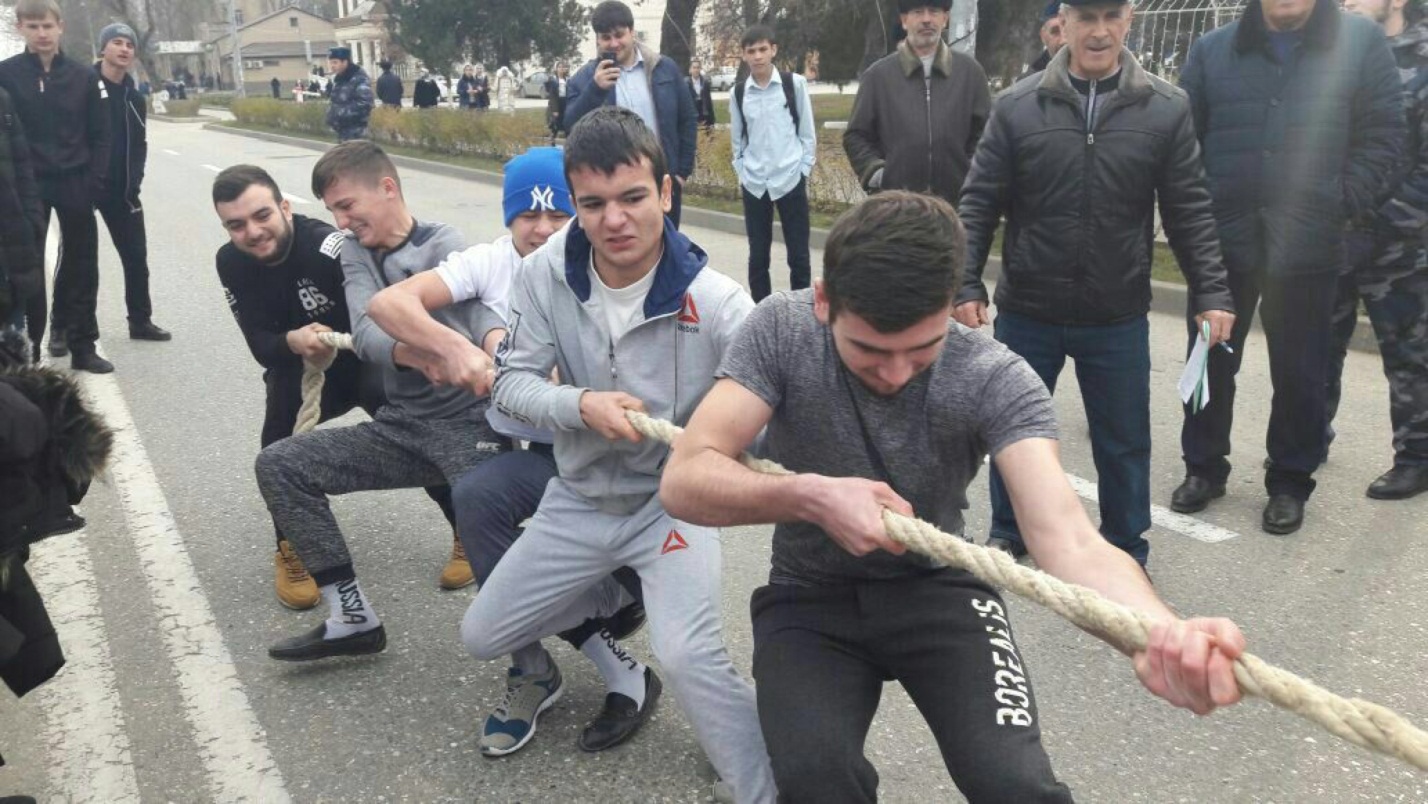 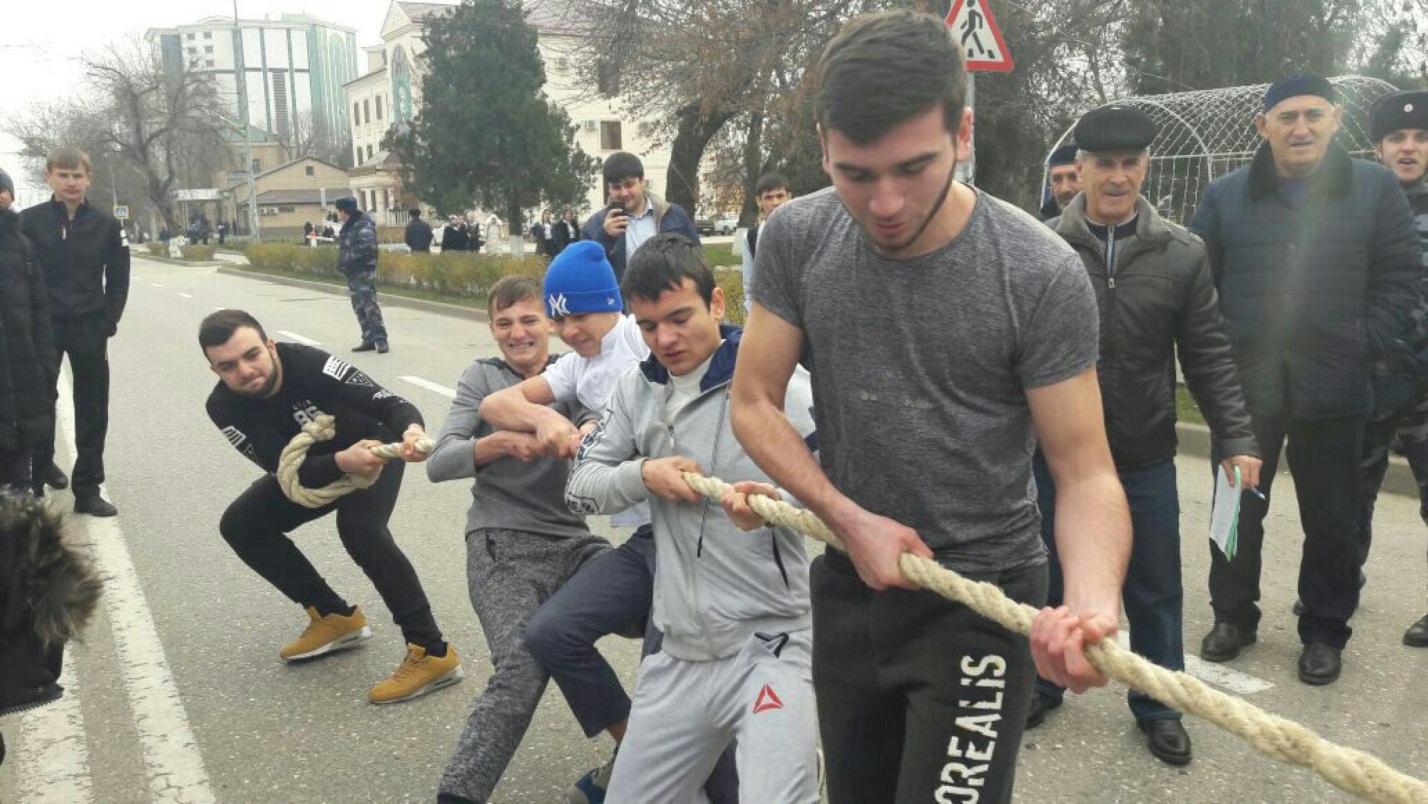 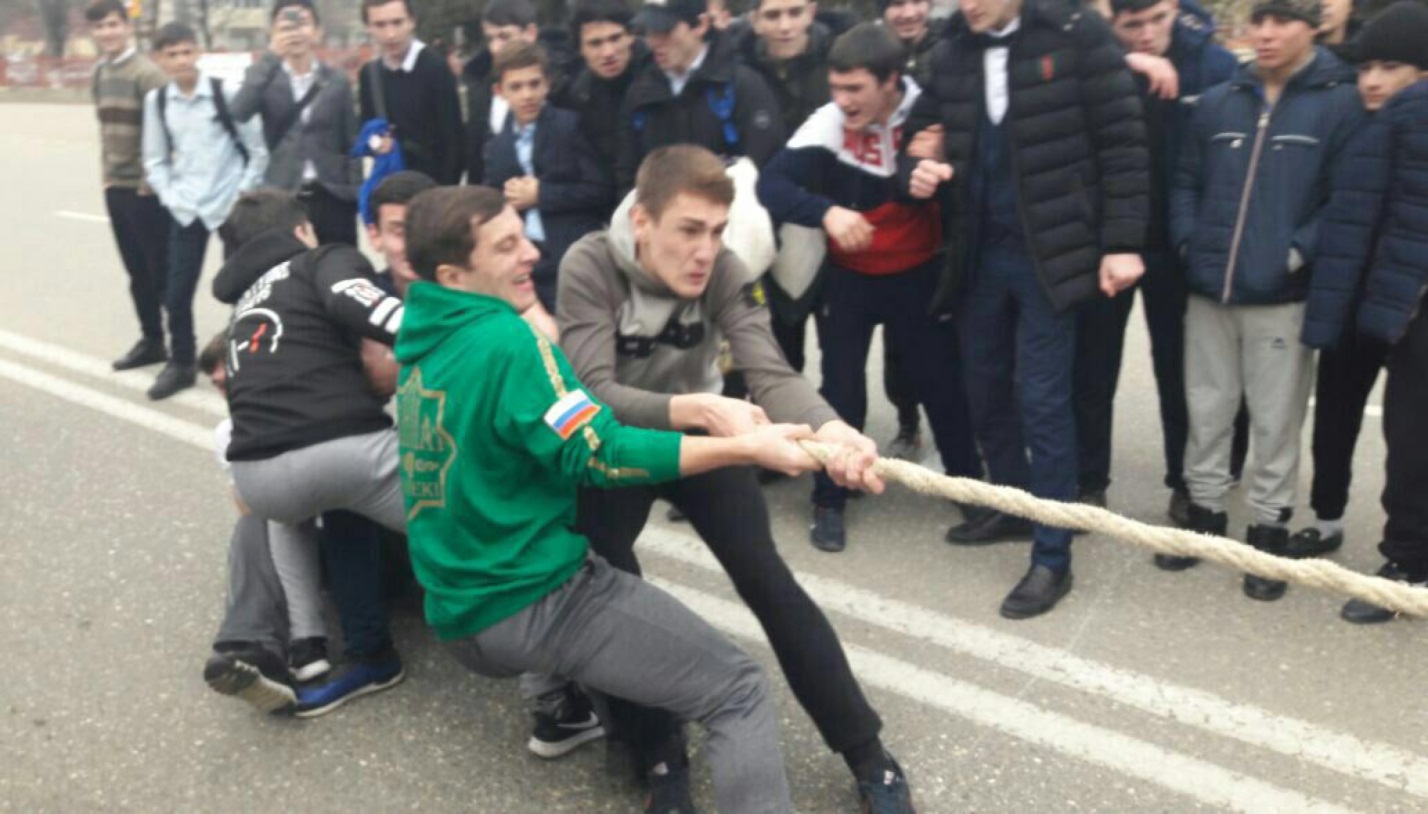 